L’investissement de vos enfants dans le club sera valorisé lors de la fête de fin de saison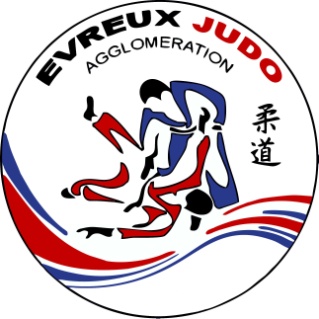 Calendrier 2018-2019Année de naissance 2006-2005 : MinimeNuméros de téléphone des encadrants :-Thibaut Lemoine 06 26 10 35 39			-Léandre Lachevre 06 22 61 50 23Attention il s’agit d’une liste provisoire des manifestations. Toute compétition est susceptible d’être décalé ou annulé par l’organisateur. Il se peut que d’autres invitations nous parviennent dans la saison.8 Stages d’entrainementMercredi 3 Octobre 2018 17h-18h30 au Dojo de La SaussayeSamedi 10 Novembre 2018 14h30-16h au Dojo de EtrepagnyMercredi 5 Decembre 2018 16h-18h au Dojo de Caudebec les ElbeufsJeudi 17 Janvier 2019 18h-19h30 au Dojo de Rugles Mercredi 6 février 2019 16h-17h30 au Dojo de BrionneLundi 4 mars 2019 18h-19h30 au Dojo de la Madeleine EvreuxMardi 16 Avril 2019 18h-19h30 au Dojo du NeubourgMercredi 15 mai 2019 de 16h à 18h au Dojo de Caubebec les ElbeufsDateType derencontreLieuDimanche 14 Octobre 2018Tournoi régional MinimeEvreux Dimanche 25 Novembre 2018Tournoi régional MinimeAgneaux (50)Dimanche 16 Décembre 2018Circuit régional Minime Falaise (14)Dimanche 13 Janvier 2019Championnat de L’EureLouviers (27)Dimanche 27 Janvier 2019Circuit régional MinimePetit Couronne (76)Dimanche 10 mars 2019Championnat de NormandieForge les eaux (76)Dimanche 27 avril 2019Coupe de L’EureLouviers (27)